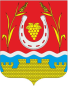 РОССИЙСКАЯ ФЕДЕРАЦИЯРОСТОВСКАЯ ОБЛАСТЬЦИМЛЯНСКИЙ РАЙОНАДМИНИСТРАЦИЯ ЛОЗНОВСКОГО СЕЛЬСКОГО ПОСЛЕЕНИЯ
ПОСТАНОВЛЕНИЕ02.02.2024 года                                     №16                                           х. ЛознойО внесении изменений в постановление №92 от 01.11.2019 г. «Об утверждении муниципальной  программы «Создание условий для развития малого и среднегопредпринимательства»»	В соответствии с Постановлением Администрации Лозновского сельского поселения от 16.06.2023г. № 44 «О внесении изменении в постановление Администрации Лозновского сельского поселения от 10.12.2018 №77 «Об утверждении Порядка разработки, реализации и оценки эффективности муниципальных программ Лозновского сельского поселения»,  решением Собрания депутатов от 25.12.2023г. №77 «О бюджете Лозновского сельского поселения Цимлянского района на 2024 год и на плановый 2025 и 2026 годов»ПОСТАНОВЛЯЕТ:1. Внести изменение в постановление №92 от 01.11.2019 «Об утверждении муниципальной программы «Создание условий для развития малого и среднего предпринимательства» на 2020 – 2030 годы» согласно приложениям. 	2. Настоящее постановление вступает в силу со дня его подписания и подлежит размещению на официальном сайте Администрации Лозновского сельского поселения.3. Контроль за исполнением настоящего постановления оставляю за собой.Глава  Администрации Лозновскогосельского поселения                                                                         М.В. ШумныйПриложение к постановлениюАдминистрации Лозновскогосельского поселенияот 02.02.2024г. №16ПАСПОРТпрограммы «Создание условий для развития малого и среднего предпринимательства» на 2020 – 2030 годыПАСПОРТподпрограммы «Развитие субъектов малого и среднего предпринимательства на территории Лозновского сельского поселения Цимлянского района»Общая характеристика текущего состояния сферы реализации муниципальной программы и прогноз ее развития.Малое предпринимательство - неотъемлемый элемент современной рыночной системы хозяйствования, без которого экономика и общество в целом не могут нормально существовать и развиваться. Оно обеспечивает укрепление рыночных отношений, основанных на демократии и частной собственности. По своему экономическому положению и условиям жизни частные предприниматели близки к большей части населения и составляют основу среднего класса, являющегося гарантом социальной и политической стабильности общества.Малое и среднее предпринимательство создает новые рабочие места, наиболее динамично осваивает новые виды продукции и экономические ниши, развивается в отраслях, неконкурентоспособных для крупного бизнеса.Малое и среднее предпринимательство на территории  Лозновского сельского поселения обладает достаточным потенциалом, позволяющим обеспечить его дальнейшее развитие и расширение сферы его деятельности.Однако существует ряд факторов, сдерживающих процесс развития малого предпринимательства. Это сложности со сбытом продукции, недостаточность стартового капитала, трудности с материально-техническим оснащением малых предприятий, высокие тарифы на коммунальные услуги и электроэнергию, недостаточная развитость общественных объединений предпринимателей и другие факторы.Решение обозначенных проблем требует использования программно-целевого метода, который позволит переориентировать политику органов власти Лозновского сельского поселения на создание условий для развития малого и среднего предпринимательства путем реализации мероприятий, направленных на развитие инфраструктурных объектов поддержки малого и среднего предпринимательства и  востребованных механизмов поддержки субъектов малого и среднего предпринимательства, что позволит целенаправленно и эффективно использовать бюджетные средства.            Программа «Создание условий для развития малого и среднего предпринимательства» 2020 – 2030 годы разработана в рамках реализации вопроса местного значения  поселения, предусмотренного п. 10 ст. 14 Федерального закона от 06.10.2003 № 131-ФЗ «Об общих принципах организации местного самоуправления в Российской Федерации» по созданию условий для обеспечения жителей поселения услугами связи, общественного питания, торговли и бытового обслуживании.Целесообразность разработки муниципальной программы, реализующей программно-целевой метод решения проблем развития малого и среднего предпринимательства, определяется следующими факторами:- наличие сложно решаемых и разнообразных по характеру проблем, с которыми сталкиваются субъекты малого и среднего предпринимательства, что определяет необходимость системного подхода к их решению, согласования отдельных направлений муниципальной политики по содержанию, технологиям реализации и по времени осуществления;- необходимость определения целей, задач, состава и структуры мероприятий и запланированных результатов; - необходимость реализации комплекса взаимоувязанных мероприятий по повышению результативности бюджетных, финансовых и материальных вложений.Программно-целевой метод позволяет проводить планомерную работу по созданию благоприятного предпринимательского климата в Лозновском сельском поселении.Сведения о показателях муниципальной программы, подпрограмм муниципальной программы и их значениях приведены в приложении № 1. Перечень подпрограмм, основных мероприятий муниципальной программы приведен в приложении № 2. Расходы местного бюджета на реализацию муниципальной программы приведены в приложении № 3. Расходы на реализацию муниципальной программы приведены в приложении № 4.                        Приложение № 1                                                                                                                                                                    к муниципальной программе«Создание условий для развития малого и среднего предпринимательства» на 2020-2030 годыот 02.02.2024г. №16Сведенияо показателях (индикаторах) муниципальной программы, подпрограмм муниципальной программы и их значениях                       Приложение № 2                                                                                                                                                                    к муниципальной программе«Создание условий для развития малого и среднего предпринимательства» на 2020-2030 годыот 02.02.2024г. №16Переченьподпрограмм и основных мероприятий муниципальной  программы  Лозновского сельского поселения «Создание условий для развития малого и среднего предпринимательства» на 2020 – 2030 годы                        Приложение № 3                                                                                                                                                                    к муниципальной программе«Создание условий для развития малого и среднего предпринимательства» на 2020-2030 годыот 02.02.2024г. №16Расходы местного бюджета на реализацию муниципальной  программы  Лозновского сельского поселения «Создание условий для развития малого и среднего предпринимательства» на 2020 – 2030 годы                        Приложение № 4                                                                                                                                                                    к муниципальной программе«Создание условий для развития малого и среднего предпринимательства» на 2020-2030 годыот 02.02.2024г. №16Расходы на реализацию муниципальной  программы  Лозновского сельского поселения «Создание условий для развития малого и среднего предпринимательства» на 2020 – 2030 годыНаименование муниципальной программы«Создание условий для развития малого и среднего предпринимательства» на 2020 – 2030 годыИсполнитель муниципальной программы Администрация Лозновского сельского поселения Цимлянского района Ростовской   областиПодпрограммы муниципальной программы«Развитие субъектов малого и среднего предпринимательства на территории Лозновского сельского поселения Цимлянского района»Программно-целевые инструменты муниципальной программыОтсутствуютЦель муниципальной программыСоздание благоприятного предпринимательского климата и условий для ведения бизнеса на территории Лозновского сельского поселенияЗадачи муниципальной программы Повышение предпринимательской активности;создание благоприятной конкурентной среды;обеспечение конкурентоспособности субъектов малого и среднего предпринимательства.Целевые индикаторы и показатели муниципальной программыКоличество малых и средний предпринимателей, зарегистрированных на территории Лозновского сельского поселения Этапы и сроки реализации муниципальной программы2020– 2030 годыэтапы реализации подпрограммы не выделяютсяОбъем бюджетных ассигнований на реализацию муниципальной  программы- общий объем финансирования муниципальной программы составляет 11,00 тыс. руб., в том числе средства бюджета Лозновского сельского поселения 5,8  тыс. рублей:2020 год –  0,0 тыс. рублей;        2021 год –  1,0 тыс. рублей;    2022 год –  1,0 тыс. рублей; 2023 год –  1,0 тыс. рублей;2024 год –  1,0 тыс. рублей;2025 год –  0,9 тыс. рублей;2026 год –  0,9 тыс. рублей;2027 год –  0,0 тыс. рублей;2028 год –  0,0 тыс. рублей;2029 год –  0,0 тыс. рублей;2030 год –  0,0 тыс. рублей.Ожидаемые конечные результаты реализации муниципальной программы и показатели ее социально-экономической эффективностиСнижение избыточных административных и иных ограничений, обязанностей, необоснованных расходов у субъектов предпринимательской и иной деятельностиНаименование подпрограммы«Развитие субъектов малого и среднего предпринимательства на территории Лозновского сельского поселения Цимлянского района»Исполнитель подпрограммы Администрация Лозновского сельского поселения Цимлянского района Ростовской   областиПрограммно-целевые инструменты подпрограммыОтсутствуютЦель подпрограммыСоздание благоприятных условий для устойчивого развития малого и среднего предпринимательства и повышение его влияния на социально-экономическое развитие Лозновского сельского поселения;повышение темпов развития малого и среднего предпринимательства, как одного из стратегических факторов социально-экономического развития Лозновского сельского поселенияЗадачи подпрограммыСовершенствование механизмов использования муниципального имущества для развития малого и среднего предпринимательства;совершенствование информационно-консультационной поддержки субъектов МСПЦелевые индикаторы и показатели подпрограммыКоличество субъектов малого и среднего предпринимательства в расчете на 1 тыс. человек населения Лозновского сельского поселения Этапы и сроки реализации подпрограммы2020– 2030 годыэтапы реализации подпрограммы не выделяютсяОбъем бюджетных ассигнований на реализацию  подпрограммы- общий объем финансирования подпрограммы составляет 5,8 тыс. руб., в том числе средства бюджета Лозновского сельского поселения 2,00 тыс. рублей:2020 год –  0,0 тыс. рублей;        2021 год –  1,0 тыс. рублей;    2022 год –  1,0 тыс. рублей; 2023 год –  1,0 тыс. рублей;2024 год –  1,0 тыс. рублей;2025 год –  0,9 тыс. рублей;2026 год –  0,9 тыс. рублей;2027 год –  0,0 тыс. рублей;2028 год –  0,0 тыс. рублей;2029 год –  0,0 тыс. рублей;2030 год –  0,0 тыс. рублей.Ожидаемые конечные результаты реализации подпрограммы и показатели ее социально-экономической эффективностиОбеспечение роста количества субъектов малого и среднего предпринимательства;обеспечение увеличения численности работающих на малых и средних предприятиях;№ п/пНомер и наименование показателя (индикатора)Ед. измеренияЗначения показателейЗначения показателейЗначения показателейЗначения показателейЗначения показателейЗначения показателейЗначения показателейЗначения показателейЗначения показателейЗначения показателейЗначения показателейЗначения показателейЗначения показателей№ п/пНомер и наименование показателя (индикатора)Ед. измерения2020 год2020 год2021 год2022 год2023 год2024 год2025 год2026 год2027 год2028 год2029 год2030год2030год1234456789101112131414Муниципальная программа «Создание благоприятных условий для развития малого и среднего предпринимательства» на 2020 -2030 годыМуниципальная программа «Создание благоприятных условий для развития малого и среднего предпринимательства» на 2020 -2030 годыМуниципальная программа «Создание благоприятных условий для развития малого и среднего предпринимательства» на 2020 -2030 годыМуниципальная программа «Создание благоприятных условий для развития малого и среднего предпринимательства» на 2020 -2030 годыМуниципальная программа «Создание благоприятных условий для развития малого и среднего предпринимательства» на 2020 -2030 годыМуниципальная программа «Создание благоприятных условий для развития малого и среднего предпринимательства» на 2020 -2030 годыМуниципальная программа «Создание благоприятных условий для развития малого и среднего предпринимательства» на 2020 -2030 годыМуниципальная программа «Создание благоприятных условий для развития малого и среднего предпринимательства» на 2020 -2030 годыМуниципальная программа «Создание благоприятных условий для развития малого и среднего предпринимательства» на 2020 -2030 годыМуниципальная программа «Создание благоприятных условий для развития малого и среднего предпринимательства» на 2020 -2030 годыМуниципальная программа «Создание благоприятных условий для развития малого и среднего предпринимательства» на 2020 -2030 годыМуниципальная программа «Создание благоприятных условий для развития малого и среднего предпринимательства» на 2020 -2030 годыМуниципальная программа «Создание благоприятных условий для развития малого и среднего предпринимательства» на 2020 -2030 годыМуниципальная программа «Создание благоприятных условий для развития малого и среднего предпринимательства» на 2020 -2030 годыМуниципальная программа «Создание благоприятных условий для развития малого и среднего предпринимательства» на 2020 -2030 годы1Показатель 1. Количество малых и средних предпринимателей, зарегистрированных на территории Лозновского сельского поселенияединиц373738394041424344454647Подпрограмма «Развитие субъектов малого и среднего предпринимательства на территории Лозновского сельского поселения Цимлянского района»Подпрограмма «Развитие субъектов малого и среднего предпринимательства на территории Лозновского сельского поселения Цимлянского района»Подпрограмма «Развитие субъектов малого и среднего предпринимательства на территории Лозновского сельского поселения Цимлянского района»Подпрограмма «Развитие субъектов малого и среднего предпринимательства на территории Лозновского сельского поселения Цимлянского района»Подпрограмма «Развитие субъектов малого и среднего предпринимательства на территории Лозновского сельского поселения Цимлянского района»Подпрограмма «Развитие субъектов малого и среднего предпринимательства на территории Лозновского сельского поселения Цимлянского района»Подпрограмма «Развитие субъектов малого и среднего предпринимательства на территории Лозновского сельского поселения Цимлянского района»Подпрограмма «Развитие субъектов малого и среднего предпринимательства на территории Лозновского сельского поселения Цимлянского района»Подпрограмма «Развитие субъектов малого и среднего предпринимательства на территории Лозновского сельского поселения Цимлянского района»Подпрограмма «Развитие субъектов малого и среднего предпринимательства на территории Лозновского сельского поселения Цимлянского района»Подпрограмма «Развитие субъектов малого и среднего предпринимательства на территории Лозновского сельского поселения Цимлянского района»Подпрограмма «Развитие субъектов малого и среднего предпринимательства на территории Лозновского сельского поселения Цимлянского района»Подпрограмма «Развитие субъектов малого и среднего предпринимательства на территории Лозновского сельского поселения Цимлянского района»Подпрограмма «Развитие субъектов малого и среднего предпринимательства на территории Лозновского сельского поселения Цимлянского района»Подпрограмма «Развитие субъектов малого и среднего предпринимательства на территории Лозновского сельского поселения Цимлянского района»2Показатель 1.1. Количество субъектов малого и среднего предпринимательства в расчете на 1 тыс. человек населения Лозновского сельского поселенияединиц333334444445№
п/п№
п/пНомер и наименование основного мероприятия,мероприятия ведомственной целевой программыНомер и наименование основного мероприятия,мероприятия ведомственной целевой программыСоисполнитель, участник, ответственный за исполнение основного мероприятияСоисполнитель, участник, ответственный за исполнение основного мероприятияСрокСрокСрокСрокОжидаемый     непосредственный 
результат     
(краткое описание)Ожидаемый     непосредственный 
результат     
(краткое описание)Последствия 
нереализации основного   
мероприятияПоследствия 
нереализации основного   
мероприятияПоследствия 
нереализации основного   
мероприятияСвязь с 
показателями   муниципальной
программы    
(подпрограммы)№
п/п№
п/пНомер и наименование основного мероприятия,мероприятия ведомственной целевой программыНомер и наименование основного мероприятия,мероприятия ведомственной целевой программыСоисполнитель, участник, ответственный за исполнение основного мероприятияСоисполнитель, участник, ответственный за исполнение основного мероприятияначала реализацииначала реализацииокончания 
реализацииокончания 
реализацииОжидаемый     непосредственный 
результат     
(краткое описание)Ожидаемый     непосредственный 
результат     
(краткое описание)Последствия 
нереализации основного   
мероприятияПоследствия 
нереализации основного   
мероприятияПоследствия 
нереализации основного   
мероприятияСвязь с 
показателями   муниципальной
программы    
(подпрограммы)1122334455667778Подпрограмма  «Создание условий для развития малого и среднего предпринимательства» на 2020-2030 годыПодпрограмма  «Создание условий для развития малого и среднего предпринимательства» на 2020-2030 годыПодпрограмма  «Создание условий для развития малого и среднего предпринимательства» на 2020-2030 годыПодпрограмма  «Создание условий для развития малого и среднего предпринимательства» на 2020-2030 годыПодпрограмма  «Создание условий для развития малого и среднего предпринимательства» на 2020-2030 годыПодпрограмма  «Создание условий для развития малого и среднего предпринимательства» на 2020-2030 годыПодпрограмма  «Создание условий для развития малого и среднего предпринимательства» на 2020-2030 годыПодпрограмма  «Создание условий для развития малого и среднего предпринимательства» на 2020-2030 годыПодпрограмма  «Создание условий для развития малого и среднего предпринимательства» на 2020-2030 годыПодпрограмма  «Создание условий для развития малого и среднего предпринимательства» на 2020-2030 годыПодпрограмма  «Создание условий для развития малого и среднего предпринимательства» на 2020-2030 годыПодпрограмма  «Создание условий для развития малого и среднего предпринимательства» на 2020-2030 годыПодпрограмма  «Создание условий для развития малого и среднего предпринимательства» на 2020-2030 годыПодпрограмма  «Создание условий для развития малого и среднего предпринимательства» на 2020-2030 годыПодпрограмма  «Создание условий для развития малого и среднего предпринимательства» на 2020-2030 годы1.1.Основное мероприятие 1.1. Консультационная и информационная поддержка субъектов малого и среднего предпринимательстваОсновное мероприятие 1.1. Консультационная и информационная поддержка субъектов малого и среднего предпринимательстваАдминистрация Лозновского сельского поселенияАдминистрация Лозновского сельского поселения20202020203020301. Повышение конкурентоспособности субъектов МСП.2. Формирование благоприятных условий для их выхода на внешние рынки.3. Оказание помощи начинающим предпринимателям, создание новых субъектов малого предпринимательства.1. Повышение конкурентоспособности субъектов МСП.2. Формирование благоприятных условий для их выхода на внешние рынки.3. Оказание помощи начинающим предпринимателям, создание новых субъектов малого предпринимательства.1. Низкие темпы роста создания новых предприятий.2. Блокирование выхода предпринимателей на внешние рынки.3. Снижение обеспеченности начинающих предпринимателей помещениями для ведения деятельностиВлияет на достижение показателей 1, 1.1.Влияет на достижение показателей 1, 1.1.2.2.Основное мероприятие 1.2. Методическое, аналитическое, организационное обеспечение деятельности субъектов малого и среднего предпринимательстваОсновное мероприятие 1.2. Методическое, аналитическое, организационное обеспечение деятельности субъектов малого и среднего предпринимательстваАдминистрация Лозновского сельского поселенияАдминистрация Лозновского сельского поселения20202020203020301. Повышение информированности субъектов МСП, организаций, образующих инфраструктуру поддержки субъектов МСП, и специалистов органов местного самоуправления, курирующих вопросы развития предпринимательства.2. Оказание методической помощи субъектам МСП. 1. Повышение информированности субъектов МСП, организаций, образующих инфраструктуру поддержки субъектов МСП, и специалистов органов местного самоуправления, курирующих вопросы развития предпринимательства.2. Оказание методической помощи субъектам МСП. 1. Блокирование  информации, отсутствие эффективного механизма оперативного информирования субъектов МСП, органов местного самоуправления и всех желающих  создать собственное дело.2. Снижение предпринимательской активности и негативное влияние на предпринимательский климат регионаВлияет на достижение показателей 1, 1.1., Влияет на достижение показателей 1, 1.1., Наименование 
муниципальной
программы, подпрограммы
муниципальной 
программы, основного мероприятия, мероприятия ведомственной целевой программыОтветственный  
исполнитель,   
соисполнители,  
 участникиКод бюджетной 
классификацииКод бюджетной 
классификацииКод бюджетной 
классификацииКод бюджетной 
классификацииРасходы (тыс. рублей), годыРасходы (тыс. рублей), годыРасходы (тыс. рублей), годыРасходы (тыс. рублей), годыРасходы (тыс. рублей), годыРасходы (тыс. рублей), годыРасходы (тыс. рублей), годыРасходы (тыс. рублей), годыРасходы (тыс. рублей), годыРасходы (тыс. рублей), годыРасходы (тыс. рублей), годыНаименование 
муниципальной
программы, подпрограммы
муниципальной 
программы, основного мероприятия, мероприятия ведомственной целевой программыОтветственный  
исполнитель,   
соисполнители,  
 участникиГРБСРзПрЦСРВР2020202120222023202420252026202720282029203023456789101112131415161718Муниципальная программа «Создание условий для развития малого и среднего предпринимательства» на 2020-2030 годыАдминистрация Лозновского сельского поселенияХХХХ1,01,01,01,01,00,90,90,000,000,000,00Подпрограмма «Развитие субъектов малого и среднего предпринимательства на территории Лозновского сельского поселения Цимлянского района»Администрация Лозновского сельского поселенияХХХХ1,01,01,01,01,00,90,90,000,000,000,00Основное мероприятие 1.1. Консультационная и информационная поддержка субъектов малого и среднего предпринимательстваАдминистрация Лозновского сельского поселенияХXXX1,001,001,000,000,000,000,000,000,000,000,00Основное мероприятие 1.2. Методическое, аналитическое, организационное обеспечение деятельности субъектов малого и среднего предпринимательстваАдминистрация Лозновского сельского поселенияХXXX00000000000Наименование
муниципальной программы,подпрограммы муниципальной программыОтветственный    
исполнитель,     
соисполнители
Ответственный    
исполнитель,     
соисполнители
Оценка расходов (тыс. рублей), годыОценка расходов (тыс. рублей), годыОценка расходов (тыс. рублей), годыОценка расходов (тыс. рублей), годыОценка расходов (тыс. рублей), годыОценка расходов (тыс. рублей), годыОценка расходов (тыс. рублей), годыОценка расходов (тыс. рублей), годыОценка расходов (тыс. рублей), годыОценка расходов (тыс. рублей), годыОценка расходов (тыс. рублей), годыОценка расходов (тыс. рублей), годыНаименование
муниципальной программы,подпрограммы муниципальной программыОтветственный    
исполнитель,     
соисполнители
Ответственный    
исполнитель,     
соисполнители
2020202120222023202420252026202720282029203020302234567891011121314Муниципальная программа «Создание условий для развития малого и среднего предпринимательства» на 2020-2030 годыМуниципальная программа «Создание условий для развития малого и среднего предпринимательства» на 2020-2030 годывсего1,01,01,01,01,00,90,90,000,000,000,00Муниципальная программа «Создание условий для развития малого и среднего предпринимательства» на 2020-2030 годыМуниципальная программа «Создание условий для развития малого и среднего предпринимательства» на 2020-2030 годыобластной бюджет  ----------Муниципальная программа «Создание условий для развития малого и среднего предпринимательства» на 2020-2030 годыМуниципальная программа «Создание условий для развития малого и среднего предпринимательства» на 2020-2030 годыфедеральный бюджет-----------Муниципальная программа «Создание условий для развития малого и среднего предпринимательства» на 2020-2030 годыМуниципальная программа «Создание условий для развития малого и среднего предпринимательства» на 2020-2030 годыместный бюджет1,01,01,01,01,00,90,90,000,000,000,00Муниципальная программа «Создание условий для развития малого и среднего предпринимательства» на 2020-2030 годыМуниципальная программа «Создание условий для развития малого и среднего предпринимательства» на 2020-2030 годывнебюджетные источники-----------Муниципальная программа «Создание условий для развития малого и среднего предпринимательства» на 2020-2030 годыМуниципальная программа «Создание условий для развития малого и среднего предпринимательства» на 2020-2030 годывнебюджетные источники–––––––––––Подпрограмма «Развитие субъектов малого и среднего предпринимательства на территории Лозновского сельского поселения Цимлянского района»Подпрограмма «Развитие субъектов малого и среднего предпринимательства на территории Лозновского сельского поселения Цимлянского района»всего1,01,01,01,01,00,90,90,000,000,000,00Подпрограмма «Развитие субъектов малого и среднего предпринимательства на территории Лозновского сельского поселения Цимлянского района»Подпрограмма «Развитие субъектов малого и среднего предпринимательства на территории Лозновского сельского поселения Цимлянского района»областной бюджет -----------Подпрограмма «Развитие субъектов малого и среднего предпринимательства на территории Лозновского сельского поселения Цимлянского района»Подпрограмма «Развитие субъектов малого и среднего предпринимательства на территории Лозновского сельского поселения Цимлянского района»федеральный бюджет-----------Подпрограмма «Развитие субъектов малого и среднего предпринимательства на территории Лозновского сельского поселения Цимлянского района»Подпрограмма «Развитие субъектов малого и среднего предпринимательства на территории Лозновского сельского поселения Цимлянского района»местный бюджет1,01,01,01,01,00,90,90,000,000,000,00Подпрограмма «Развитие субъектов малого и среднего предпринимательства на территории Лозновского сельского поселения Цимлянского района»Подпрограмма «Развитие субъектов малого и среднего предпринимательства на территории Лозновского сельского поселения Цимлянского района»внебюджетные источники-----------